РЕШЕНИЕТридцатой внеочередной сессии Совета депутатов МО «Усть-Канское сельское поселение» четвертого созыва          09 марта 2022 г.             с. Усть - Кан                          № 30-1Об утверждении Дополнительного соглашения к Соглашению о передаче органами местного самоуправления муниципального образования «Усть-Канский район» части полномочий по решению вопросов местного значения органам местного самоуправления муниципального образования «Усть-Канское сельское поселение», утвержденному Решением Совета депутатов МО «Усть-Канское сельское поселение» от 28 декабря 2021 года № 28-4	В соответствии с Федеральным законом от 6 октября 2003 г. № 131-ФЗ «Об общих принципах организации местного самоуправления в Российской Федерации», Уставом МО «Усть-Канское сельское поселение», Совет депутатов Усть-Канского сельского поселенияРЕШИЛ:1. Утвердить Дополнительное соглашение к Соглашению о передаче органами местного самоуправления муниципального образования «Усть-Канский район» части полномочий по решению вопросов местного значения органам местного самоуправления муниципального образования «Усть-Канское сельское поселение» (Дополнительное соглашение прилагается).2. Направить копию Решения в муниципальное образование «Усть-Канский район»3. Настоящее решение вступает в силу со дня официального опубликования (обнародования).Председатель Совета депутатовУсть-Канского сельского поселения____________М. Д. УвачевГлава Усть-Канскогосельского поселения_________В. М. КандыковДополнительное соглашениек Соглашению о передаче органами местного самоуправления муниципального образования «Усть-Канский район» части полномочий по решению вопросов местного значения органам местного самоуправления муниципального образования «Усть-Канское сельское поселение» Администрация Усть-Канского района (аймака), в лице Главы Усть-Канского района (аймака) Кокушева Р.В., действующего на основании Устава муниципального образования «Усть-Канский район», именуемое в дальнейшем  Администрация района, с одной стороны, и Сельская администрация муниципального образования «Усть-Канское сельское поселение» в лице Главы муниципального образования «Усть-Канское сельское поселение» Кандыкова В.М., действующего на основании Устава муниципального образования «Усть-Канское сельское поселение», именуемое в дальнейшем Администрация поселения, с другой стороны, совместно именуемые «Стороны»,руководствуясь Гражданским кодексом Российской Федерации, Бюджетным кодексом Российской Федерации, статьей 14, пунктом 4 статьи 15, Федерального закона от 06.10.2003 №131-ФЗ «Об общих принципах организации местного самоуправления в Российской Федерации»,Уставом муниципального образования «Усть-Канский район», Уставом муниципального образования «Усть-Канское сельское поселение», с целью эффективного решения вопросов местного значения, заключили настоящее Дополнительное соглашение к Соглашению о передаче части полномочий по решению вопросов местного значения муниципального образования «Усть-Канский район»  муниципальному образованию «Усть-Канское сельское поселение», утвержденному Решением Совета депутатов Усть-Канского района (аймака) от 24 декабря 2021 года № 26-221  (далее Соглашение) о нижеследующем:1. В пункте 2.1 Соглашения  слова «и текущего ремонта» исключить.2. Приложение № 1 к Соглашению изложить в редакции согласно приложению к настоящему Дополнительному соглашению.3. Настоящее Дополнительное соглашение составлено в двух экземплярах, имеющих равную юридическую силу, по одному экземпляру для каждого из органов местного самоуправления, заключивших настоящее Соглашение. Юридические адреса и подписи сторонРоссийская ФедерацияРеспублика АлтайСовет  депутатов  муниципального                        образованияУсть-Канское сельское поселение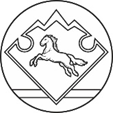 Россия ФедерациязыАлтай РеспубликаКан-Оозыjурттынмуниципал  тозомолининдепутаттарСоведиСогласованорешением Совета депутатов Усть-Канского района (аймака)от «09» марта 2022 г. № 28-246  Согласовано решением Совета депутатов МО «Усть-Канское сельское поселение»от «09» марта 2022 г. № 30-1  Администрация Усть-Канского  района (аймака)Сельская администрация муниципального образования «Усть-Канское сельское поселение»649450, Республика Алтай, Усть-Канский район, с. Усть-Кан, ул. Первомайская, 2649450, Республика Алтай, Усть-Канский район, с. Усть-Кан, ул. Октябрьская, 14Глава  Усть-Канского района (аймака)_____________________ Р.В. КокушевГлава   муниципального образования              «Усть-Канское сельское поселение» ___________________ В.М. КандыковДата подписанияДата подписанияПриложение к Дополнительному соглашению к  Соглашению о передаче органами местного самоуправления муниципального образования «Усть-Канский район» части полномочий по решению вопросов местного значения органам местного самоуправления муниципального образования «Усть-Канское сельское поселение»«Приложение № 1 к Соглашениюо передаче органами местного самоуправления муниципального образования «Усть-Канский район»  части полномочий по решению вопросов местного значения органу местного самоуправления муниципального образованияУсть-Канскоесельское поселение на 2022 год № п/пНаименование передаваемых полномочийтыс. руб.1Дорожная деятельность в отношении автомобильных дорог местного значения в границах населенных пунктов поселения и обеспечение безопасности дорожного движения на них, включая создание и обеспечение функционирования парковок (парковочных мест), осуществление муниципального контроля на автомобильном транспорте, городском наземном электрическом транспорте и в дорожном хозяйстве в границах населенных пунктов поселения, организация дорожного движения, а также осуществление иных полномочий в области использования автомобильных дорог и осуществления дорожной деятельности в соответствии с законодательством Российской Федерации, в части содержания автомобильных дорог и искусственных сооружений на них.1 790, 115Итого: 1 790, 115»